Mountaineer Wrestling CampThis camp features clinician Joe Kemmerer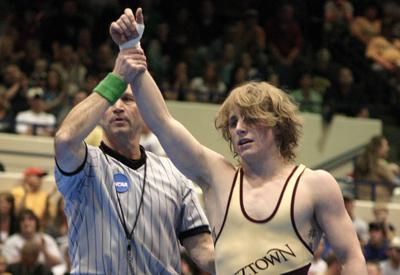 Cost- $100 for Camp if preregistered by May 1st ($110 after) (upcoming 6th-12th)Siblings $75 apieceMake checks to Tuscola High School. Where- Central Elementary in WaynesvilleWhen- June 15-17 Friday- SundayFriday-Registration 4:30pm-5pm 1st Session 5pm-9pmSaturday- 2nd Session 9am-noon, lunch(noon-1pm), 3rd session 1pm-4pmSunday- 4th session 11am-1pm, break (1pm-2pm), 5th session 2pm-5pm (If your church service goes past 11am you can skip the 4th session)Lunch- pizza & drinks will be available for campers to purchase.Questions?Tuscola Wrestling Coach Austin Reece areece@haywood.k12.nc.us   Cell- 828-230-9692     Mountaineer Wrestling Camp Pre- RegistrationFriday 4:30pm-9pmSaturday 9am-4pmSunday 11am-5pmCamp preregistration $100Parent/Guardian name_______________________________Parent phone #_____________________________________Athlete name_______________________________________Athlete shirt size_______Please attach a check made to Tuscola High School and mail toTuscola High School Attn: Austin Reece564 Tuscola School RdWaynesville NC  28786Questions contact Coach Reece cell-828-230-9692email-areece@haywood.k12.nc.us